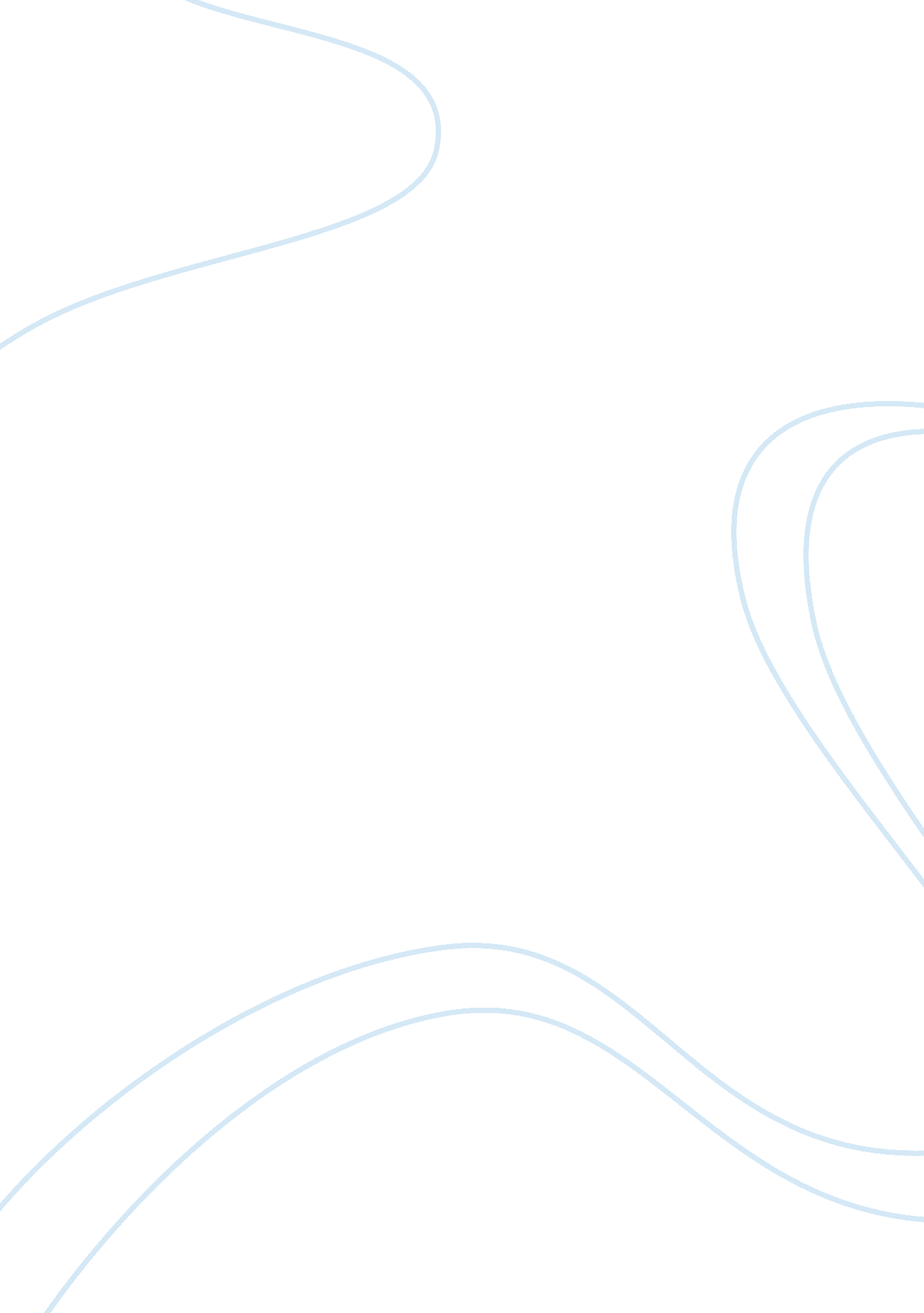 Overview of the lenovo marketing essay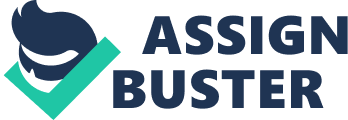 Lenovo is a new kind of personal computer firm which came about as the result of the merger of two of the most storied companies in technology and business: Legend Holdings in China and IBM’s Personal Computing Division in the United States. The company develops, manufactures and markets reliable, high-quality, secure and easy-to-use technology products and services worldwide. (2) Situation Analysis Market Situation Notebook PCs in 2010 are on track to post solid double-digit growth due to improved economic conditions worldwide as well as the expected expansion of two high-achieving segments, netbooks and Consumer Ultra-Low Voltage (CULV) notebooks, according to a recent report by research firm iSuppli Corp. Overall portable PCs shipments will hit 214. 6 million units in 2010, up a robust 25. 7 percent from 170. 7 million last year. Not only will this year’s growth be higher than the 46. 9 percent increase posted by the market in 2008, it will also exceed expansion levels during the next four years. (Nathan Eddy, 2010) The netbook category will be the fastest-growing segment of the portable PC market for 2010. It will ship 43. 8 million units in 2010, near 30 percent increase from 2009. By 2014, netbook shipments are projected to reach 58. 3 million units. Another research indicated netbooks now hold 22. 2 percent share of the portable computer market in Australia. This is compared with the 17. 8 percent share the devices had in the first quarter and the 14. 3 percent share held during the fourth quarter of 2009. (DisplaySearch, 2010) Table 1: Notebook PC and Mini-Note Units Y/Y Change (Millions) Source: The new DisplaySearch Q1’10 Quarterly Advanced Notebook PC Shipment and Forecast Report Netbooks have absolutely taken the online world by storm. More and more users are deciding to sell their heavy and cumbersome laptops in exchange for a lightweight, easy to carry netbook. The current user demographic of netbooks may not be only 16-25, hip, Internet-savvy and cash-strapped individuals, but people aged 40 or older. Although netbooks are still a relatively small percentage of all PC business in Australia, this rapid growth is significant and PC makers ignore it at their own peril. Product Situation Although IdeaPad S series netbook account for small percent in Australian market, the sales increased dramatically, it grew by 8. 9 percent in unit shipments last year and Lenovo Australia won a $150 million contract to supply 267, 000 S10e netbooks to NSW secondary school students and teachers in 2009. Competitive Situation Competition for Lenovo IdeaPad S series netbook immediate Australian market is a group of five firms’ sub-brand roughly including HP’s Mini, Acer’s Aspire One, Dell’s Inspiron Mini, Samsung N series and Asus’ Eee PC. Acer Computer Australia has Australia’s highest overall market share in netbook sales, followed by Asus, HP, Samsung and Dell respectively. More specifically, Acer’s competitive pricing, strong channel distribution and faster time to market were citied as factors to take 37 percent share of the market. Second-ranked Asus Computer Inc. saw its market share slide from 37 percent in 2008 to 21 percent in 2009. The rest of the top five manufacturers for 2009 included HP in third place, Samsung in fourth and Dell in fifth. Together, the top five accounted for 90 percent of the market. (3) SWOT Analysis Also see the Appendix- SWOT Analysis Discussion SWOT Analysis – Key Points Strengths Weaknesses Lenovo is becoming a very successful company A new player in the international stage Low-cost labour and distribution advantage in Asian market Weak presence and lack of brand recognition in Australia Marketing its products directly to consumers Successful strategic acquisition Opportunities Threats The laptop is the major drive of further growth of many mature markets especially Mini-notebooks in education High level of competition in the technology markets Lenovo has a competitive advantage in Asia markets Fluctuations in the world currency markets The innovation product like iPad of Apple company (4) Objectives (Marketing and Financial) Based on annual reports of Lenovo2005/06, 2006/07, 2008/09 and2009/10, the main marketing and financial objectives during 2011-2013 as follows: Notebook annual sales increase 2%-3% about $370 million per year. Market share increased steadily, may grow 2%-3% every year. To achieve a 30% brand awareness in the targeted market segment. The above targets will need to be reached by the end of year2013. (5) Market Segmentation and Positioning Targeting Lenovo design different computers for variety need. The basic segmentation is commercial use and home use. This segmentation can be divided into many small categories. Targeting From the segmentation possibilities, our promotional activities will focus on the home use. Segmentation options are discussed further in the Appendix – Consumer Market Segmentation Lenovo will popular with multiple product market segments: As a study instrument assisted learning As amusement (watching movies, videos and so on) As a sport sponsor recognized by the fandom As a friendly environment company accepted by public (6) Marketing Strategies Product The product which has been chosen for the targeted segment is Lenovo Ideapad S-10 which is a line of consumer-oriented Netbook computers. The Lenovo Ideapad S -10 is ultra-portable product mainly for Internet applications with colourful fashion body, lightweight design and provides a variety of Internet experience. It can combine different Internet applications to meet user demands. Providing freedom is the products idea. It is designed for email, browsing the Web, and other computing activities on the go. Price In Australia, Acer, Asus and HP had already existed on the market. They must be taken into account. Lenovo should set a price according to the price of a main competitor for three reasons: 1. The price reflects demand, 2. The price can be used to reinforce the product’s positioning in relation to its competition, 3. It is fairly easy to measure competitor prices for standard and not very differentiated products. The price of Ideapad S-10 will be same as other brands at $499 (see the appendix- Prices of 10″ netbook in Australia market (Sep, 2010)). Promotion Even strong brands require promotional support for successful brand extension (Apostolopolou, 2002). The Lenovo is a strong brand, and the Ideapad can be considered either a new brand (in addition to the other Lenovo products such as Thinkpad), or a brand extension (of the Lenovo). The main goals for us are : 1. Build and enforce brand awareness; 2. Help establish credibility among target customers. The main promotions strategies will therefore include community engagement and media engagement. We can achieve these by using tools such as print media, web site, TV, radio, direct mail, and outdoor billboards etc. Community Engagement Ideapad S-10 to get involved in public activities such as charity shows and fundraising events. Connect with local organisations like Universities and High school through education. Let these students use netbooks for free. Use Facebook, Twitter and blogs as information platform to connect with young people and encourage their happy customers to make Tweets and posts on FaceBook and blogs. Media Engagement Television: Advertisement will be released on free-to-air channel like ABC, Channel 7, Channel 9, Channel 10 and SBS, and subscription broadcasting, such as Foxtel. Radio: Radio is a nearly ubiquitous medium in Australia and has strong potential as an advertising medium. Advertisement will be released on some music channel like b105 in Brisbane. Lenovo should build various communication mixes so that it can connect to its key group. Other campaign strategies The “ New World, New Thinking” attitude that makes award-winning PCs for the target customers. Place Selling a good or a service requires the combination of three distinct channels: a sales channel, a delivery channel, and a service channel. Those channels can be joined together or can be discrete form on e another (Eric Viardot, 2004). Make Lenovo’s products available at the nearest dealer customers develop trust for the “ local Lenovo” thereby achieving the objective of gaining their trust in Lenovo products and services. Enforce connection with gold storefront partners such as Centrecom, Mobile Laptops & Notebooks and Orange IT. Try to cooperate with JB Hi-Fi and the online sales (http://www. myshopping. com. au/). Physical evidence Community involvement events and activities will be held, including campus promotions and charity events. Campus promotion activity will be combined with entertainment and infused with added value, including giveaways, free food, beverage specials, extra shows, special prize, all concerned with marketing event experiences. Some netbook will be placed in campus for students to experience. The activity will focus on creating enjoyable experience and an atmosphere of fun for young students. The product will be packaged with fashion and colourful package use recycled paper and with optical mouse and bag for netbook all in one. The official site (www. lenovo. com/au/en) which is easy and friendly for customers search information, compare products, shopping on line and so on. We will also negotiate with our sales partners to decorate exhibition place for Lenovo so that they can attract consumers. Processes The Lenovo’s overall marketing process is particularly customer focused. It enables customers to purchase computer though sales partners and online. The website also provides the corresponding price, payment method and delivery address and the identification and door-to-door in three days. After purchasing, Lenovo companies provide online services and technical support includes users answer questions, the escalation on Windows, software upgrades informed, and so on. Lenovo has established a perfect strong telephone support centre, called Sunshine Community. This community has a powerful customer database so that it can afford exclusive services. “ Long-time lock, personal customization and timely response” is the long-time commitment that Lenovo guarantee to the exclusive services. People The sales partners are going to be trained to build goodwill with customers with the longer-term aim of generating orders and promote faith. Their in-depth knowledge supports them as they advise customers on the best purchase for their needs. Building customer services teams provided expertise, technical support and coordinate the customer interface. The disposition and attitude of such people is important and customer service must include face-to-face, over the telephone and using the Internet. Action Plan (For the years 2011, 2012 and 2013) The Lenovo’s actions will run all of the year. As we are currently in October of 2010, our action plan will be started from the late of 2010, which is Christmas day. In the first year of the action plan, we will mainly focus on promotion of Lenovo brand awareness and the S series in Australia. In the second year which is 2012, with the continuation of the promotion, the quantity of sale of S series will be considered as another important target, so some sale activities will integrate into the action plan. Relating to the last year, we will promote the updating S series. ACTION PLAN 2011-2013 2011 EVENT FROM TO SUB DEPARTMENT INVOLVED Start to sale Lenovo S-10-3 netbook on retail shop (JB HI-FI, Heavy Norman) 25-Dec-10 26-Dec-10 Promotions Lenovo S-10-3 official website lanuch (including product induction, price) 20-Dec-10 1-Jan Promotions Large billboard Ads in Bribane 20-Dec-10 30-Dec Promotions Public involvement of brand promotion activities 1-Feb 25-Dec Promotions, sponsorship Broadcast TV Ads to build Lenovo’s brand image 1-Jan 30-Dec Promotions Radio Ads througuout Brisbane 1-Jan 30-Dec promotions Reinforce Lenovo’s brand through newspapers & magazines 1-Jan 30-Dec Promotions Paid search engine Ads to enhance exposure 1-Jan 1-Feb Promotions University students involvement of brand promotion activities during school opening time ¼ˆ theme: Lenovo and me ) 20-Feb 10-Mar Promotions 20-Jul 10-Aug Promotions Donative activities 20-Feb 10-Mar Promotions, sponsorship Lottery activity ( for people who buy Lenovo S-10-3 ) 1-Jul 30-Jul promotions Brand promotion activities on Thanksgiving Day 20-Nov 4-Dec Promotions Brand promotion activities on Christmas Day 20-Dec 27-Dec Promotions 2012 EVENT FROM TO SUB DEPARTMENT INVOLVED ” Happy new year sale ” promotions 1-Jan 7-Jan Promotions Sponsor several college football clubs, such as UQAFC 1-Mar 30-Sep Promotions, Sponsorship TV Ads throughout Brisbane 1-Jan 30-Dec Promotions Radio Ads througuout Brisbane 1-Jan 30-Dec Promotions Advertisements on newspapers and magazines 1-Jan 30-Dec Promotions University students involvement of brand promotion activities during school opening time 20-Feb 10-Mar Promotions 20-Jul 10-Aug Promotions Theme nights at universities 23-Mar 23-Mar Promotions Mid-season sale ptomotion activities 1-Jun 30-Jun Promotions Promotion activities on Thanksgiving Day ( sale, gifts ) 20-Nov 4-Dec Promotions Promotion activities on Christmas Day ( sale, gifts ) 20-Dec 27-Dec Promotions 2013 EVENT FROM TO SUB DEPARTMENT INVOLVED ” New year new Lenovo “ promotion activities and sale 1-Jan 7-Jan Promotions New S series promotion activities via TV, newspapers & , magazines ( prepare for the new product launch ) 1-Feb 20-Feb Promotions New product launch ( follow-up to update S-10-3 ) 21-Feb 27-Feb Promotions TV Ads for the update product throughout Brisbane 1-Jan 30-Dec Promotions Radio Ads througuout Brisbane 1-Jan 30-Dec Promotions Advertisements on newspapers and magazines 1-Jan 30-Dec Promotions Large billboard Ads for the update product in Brisbane 1-Jan 30-Dec Promotions School activities 20-Feb 10-Mar Promotions 20-Jul 10-Aug Promotions (8) Budget Marketing Budget 2011-2013 2011 EVENT FROM TO COST $ ‘ 000 DESCRIPTION Start to sale Lenovo S-10-3 netbook on retail shop (JB HI-FI, Heavy Norman) 25-Dec-10 26-Dec-10 Start to sale Lenovo S-10-3 netbook through retail shops, such JB HI-FI, Heavey Norman Lenovo S-10-3 official website lanuch (including product induction, price) 20-Dec-10 1-Jan 10 Lanuch special webpages for Lenovo S-10-3, introduce its technological information, price, and so on. Large billboard Ads in Bribane 20-Dec-10 30-Dec 96 With the S-10-3 picuter and Lenovo logo. Public involvement of brand promotion activities 1-Feb 25-Dec 30 Many activities, such as games, prize quize will be hold in some shoppingcentres, like toowong shopping centre, indooroopilly shopping centre. Broadcast TV Ads to build Lenovo’s brand image 1-Jan 30-Dec 1003 ” new world, new thinking ” advertising campaign boardcost to Brisbane. Radio Ads througuout Brisbane to build Lenovo’s brand image 1-Jan 30-Dec 39. 6 The ” new world, new thinking ” awareness. Reinforce Lenovo’s brand through newspapers & magazines 1-Jan 30-Dec 35 Double page, fell colour on direct mail newspapers(Westsidenews) and magazines(Brisbanenews), as well as PC User and Total Fanzine(mainly for youth) Paid search engine Ads to enhance exposure 1-Jan 1-Feb 50 Linked to official Lenovo website University students involvement of brand promotion activities during school opening time ¼ˆ theme: Lenovo and me ) 20-Feb 10-Mar 70 Based on the thmem: Lenovo and me, helding activities such as delivering leaflets, products show and theme night in UQ, QUT and GU. 20-Jul 10-Aug Donative activities 20-Feb 10-Mar 60 Donate Lenovo S-10-3 netbook to some highschools and unversities. Lottery activity ( for people who buy Lenovo S-10-3 ) 1-Jul 30-Jul 60 The award for the chosen people is China trip, there 6 quotas for customers. Brand promotion activities on Thanksgiving Day 20-Nov 4-Dec 50 Sale activities, and sending gifts to customers who consume computers on that day. Brand promotion activities on Christmas Day 20-Dec 27-Dec 50 Sale activities, sending gifts(Christmas tree and hat) to customers who consume computers on that day. Total 1548. 6 Marketing Budget 2011-2013 2012 EVENT FROM TO COST $ ‘ 000 DESCRIPTION ” Happy new year sale ” promotions 1-Jan 7-Jan 50 Sale promotions: give customers discount. Sponsor several college football clubs, such as UQAFC 1-Mar 30-Sep 60 Sponosor UQAFC to increace Lenovo brand popularity among youth. TV Ads throughout Brisbane 1-Jan 30-Dec 1003 TV Ads boardcast to Brisbane Radio Ads througuout Brisbane 1-Jan 30-Dec 39. 6 Radio Ads boardcast to Brisbane Advertisements on newspapers and magazines 1-Jan 30-Dec 35 Full page, full colour Ads on westsidenews, Brisbanenews, PC User and Total Fanzine to increase awareness. University students involvement of brand promotion activities during school opening time 20-Feb 10-Mar 90 Based on the thmem: Lenovo and me, helding activities such as delivering leaflets, products show and theme night, espically sale activities in UQ, QUT and GU. 20-Jul 10-Aug Theme nights at universities 23-Mar 23-Mar 30 Music parties, prize quize activities. Mid-season sale ptomotion activities 1-Jun 30-Jun 60 Discount to customers. Promotion activities on Thanksgiving Day ( sale, gifts ) 20-Nov 4-Dec 60 Discount to customers, special gihts for thanking them using Lenovo. Promotion activities on Christmas Day ( sale, gifts ) 20-Dec 27-Dec 60 Discount and Christmas gifts to customers. Total 1477. 6 Marketing Budget 2011-2013 2013 EVENT FROM TO COST $ ‘ 000 DESCRIPTION ” New year new Lenovo “ promotion activities and sale 1-Jan 7-Jan 70 Discount to customers, sending updating products information to them. New S series promotion activities via TV, newspapers & , magazines ( prepare for the new product launch ) 1-Feb 20-Feb Use TV, newspapers and magazines Ads to publicize the new S series. New product launch ( follow-up to update S-10-3 ) 21-Feb 27-Feb 60 Sale the new netbook on retail shops. TV Adsfor the update product throughout Brisbane 1-Jan 30-Dec 1003 Promote the new S series, show the new technologies of the new S series. Radio Ads througuout Brisbane 1-Jan 30-Dec 39. 6 Coordinate the TV Ads to increase awareness of the new S series. Advertisements on newspapers and magazines 1-Jan 30-Dec 35 Double page, full colour Ads, including the new products’ technologire, price information. Large billboard Ads for the update product in Brisbane 1-Jan 30-Dec 96 With new S series pictures and brief description of the new one. School activities 20-Feb 10-Mar 80 A series of activities based on the theme: new Lenovo, new semester. 20-Jul 10-Aug Total 1383. 6 Budget Discussion (9) Control and Measurement (10) Limitations (11) Reference List 